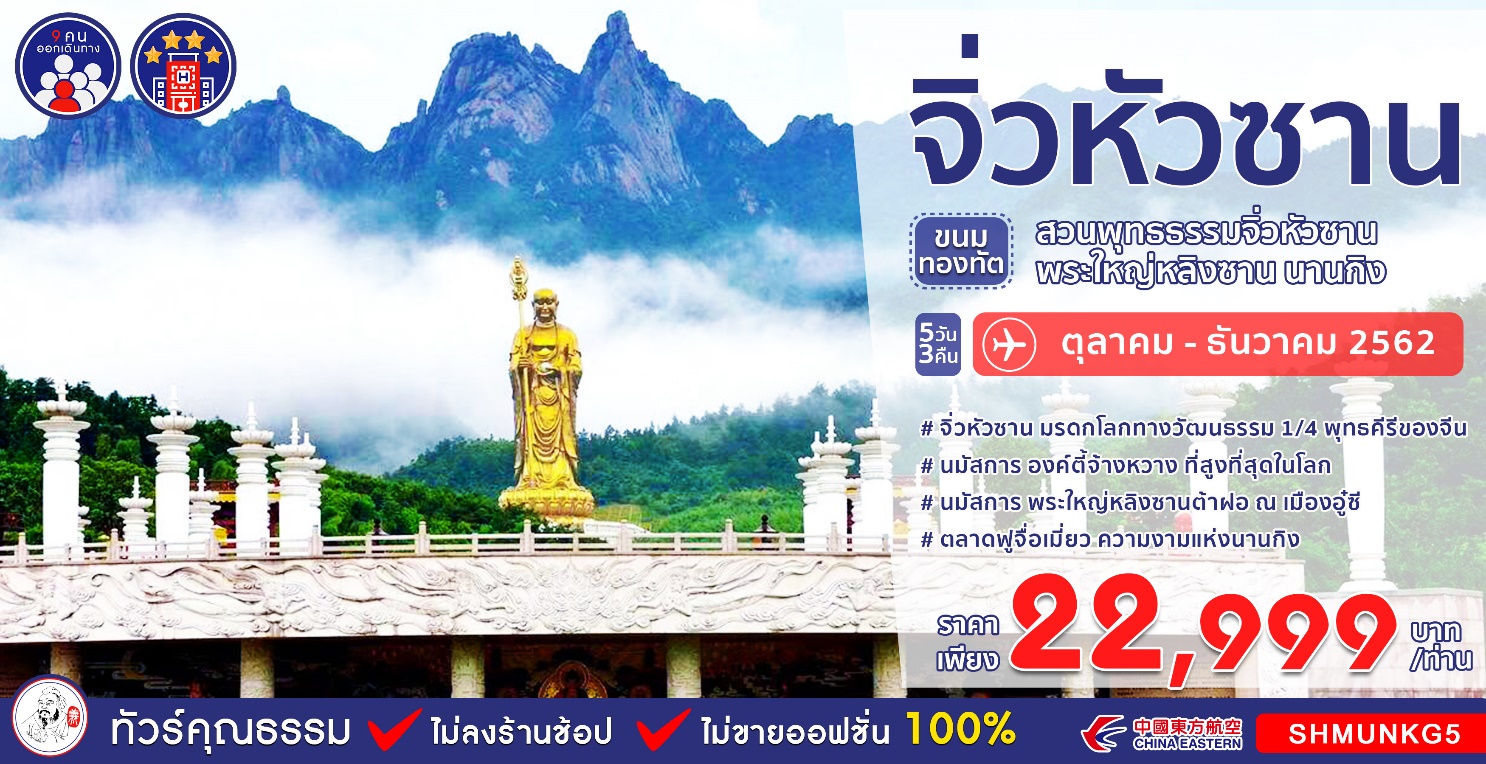 กำหนดการเดินทาง เดือนตุลาคม-ธันวาคม 2562 วันแรก		กรุงเทพฯ (ท่าอากาศยานสุวรรณภูมิ)23.00 น.	 คณะพร้อมกันที่ท่าอากาศยานสุวรรณภูมิ ณ อาคารผู้โดยสารขาออก ( ระหว่างประเทศ ) ชั้น 4 ประตู 9 บริเวณ ISLAND-U สายการบิน CHINA EASTERN AIRLINES (MU) โดยมีเจ้าหน้าที่จากทางบริษัทฯ คอยต้อนรับ และอำนวยความสะดวกแด่ท่านก่อนออกเดินทางวันที่สอง	กรุงเทพฯ-นานกิง-เมืองอู๋ซี-พระใหญ่หลิงซานต้าฝอ (รวมรถราง)02.10 น.	 เหินฟ้าสู่ เมืองนานกิง โดยสายการบิน CHINA EASTERN AIRLINES เที่ยวบินที่ MU2804 (บริการอาหารและเครื่องดื่มบนเครื่อง)07.00 น.	เดินทางถึง ท่าอากาศยานนานกิง เมืองนานกิง มณฑลเจียงซู ซึ่งเคยเป็นอดีตเมืองหลวงอยู่ช่วงหนึ่งในประวัติศาสตร์ของจีน เมืองที่มีประวัติเก่าแก่ย้อนหลังตั้งแต่สมัย 500 ปีก่อนคริสตกาล ผ่านพิธีการตรวจคนเข้าเมือง เช้า	 รับประทานอาหารเช้า บริการอาหารชุด KFC ท่านละ 1 ชุด 	นำท่านเดินทางสู่ เมืองอู๋ซี (ใช้เวลาเดินทางประมาณ 3 ชั่วโมง)   ซึ่งได้รับการขนานนามว่า “เซี่ยงไฮ้น้อย” เนื่องจากเป็นเมืองอุตสาหกรรมที่มีทะเลสาบไท่หูล้อมรอบ ทะเลสาบไท่หู เป็น 1 ใน 5 แห่งทะเลสาบน้ำจืดที่มีขนาดใหญ่ของจีน เป็นเมืองเก่าแก่ประวัติศาสตร์ยาวนานร่วมสามพันกว่าปีในยุคราชวงศ์โจวและฉินเที่ยง	 รับประทานอาหารกลางวัน ณ ภัตตาคาร บ่าย 	นำท่านสักการะ พระใหญ่หลิงซานต้าฝอ (รวมรถราง)  ซึ่งประดิษฐานอยู่ที่เขตเขาม้าริมทะเลสาบไท่หู เป็นพระพุทธรูปทองสำริดที่มีความสูงถึง 88 เมตร หนัก 700 ตัน ปรางค์ยืนแลดูสง่างามและน่าเลื่อมใสยิ่ง เป็นพระยืนทองเหลืองที่ใหญ่ที่สุดในโลก   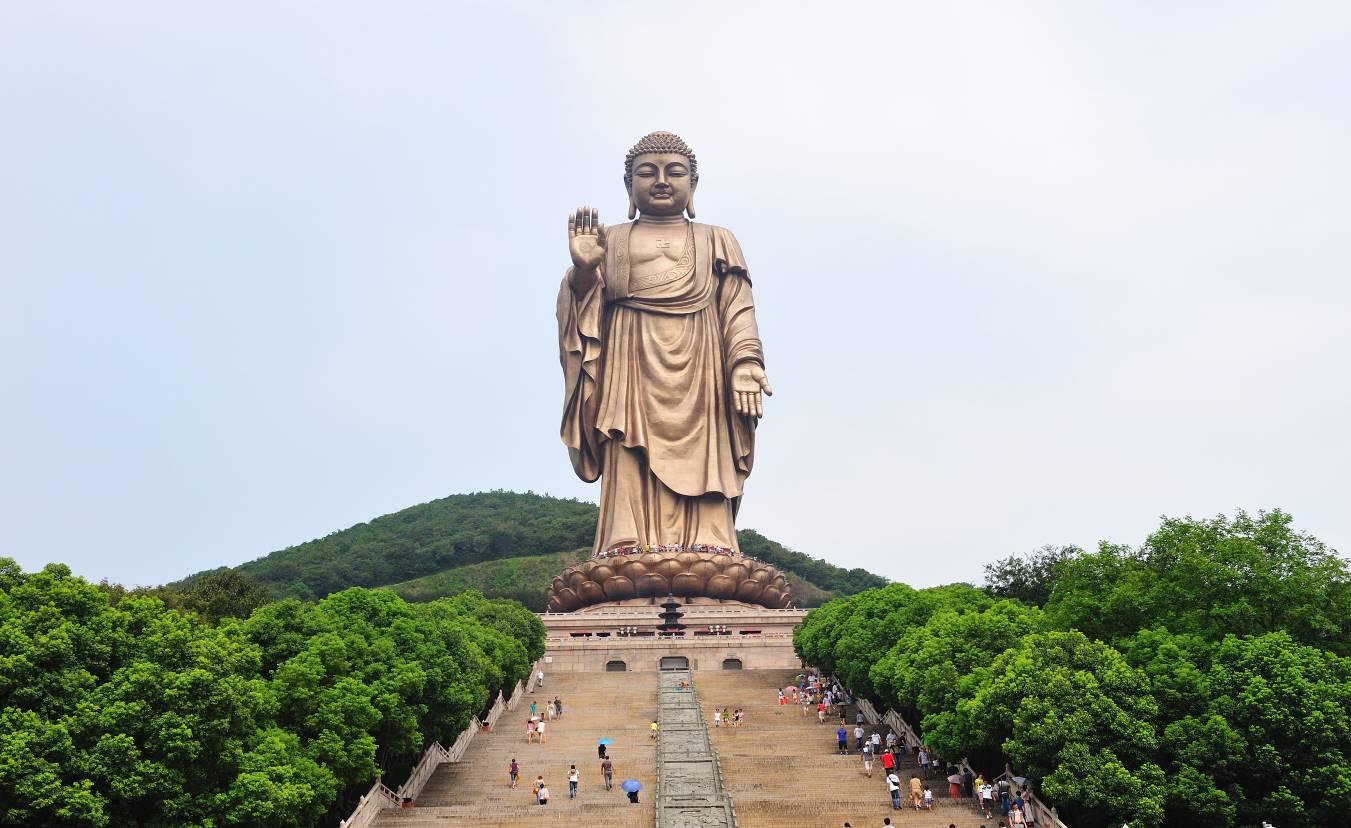 ค่ำ	 รับประทานอาหารค่ำ ณ ภัตตาคาร ลิ้มรสอาหารพิเศษ....ซี่โครงหมูอู๋ซีพักที่ JINHU HOTEL หรือเทียบเท่า ระดับ 4 ดาว**** วันที่สาม 	เมืองอู๋ซี-จิ่วหัวซาน-สวนพุทธธรรมจิ่วหัวซานเช้า		 รับประทานอาหารเช้า ณ ห้องอาหารโรงแรมนำท่านเดินทางสู่ จิ่วหัวซาน หรือ ภูเก้าวิจิตร (ใช้เวลาเดินทางประมาณ 4.30 ชั่วโมง) แห่งมณฑลอันฮุย เป็น 1 ใน 4 พุทธคีรีของจีนที่เป็นปูชนียสถานทางพุทธศาสนาของจีนและเป็นเขตทัศนียภาพการท่องเที่ยวที่สำคัญรุ่นแรกของประเทศจีน เที่ยง	 รับประทานอาหารกลางวัน ณ ภัตตาคาร บ่าย	นำท่านเที่ยวชม สวนพุทธธรรมจิ่วหัวซาน ซึ่งมีพื้นที่กว่า 1.89 ล้านตารางเมตร ใช้ทุนสร้างทั้งสิ้น 1,600 ล้านหยวน สถานที่แห่งนี้มี 5 ที่สุดของโลก ได้แก่ 1. องค์รูปปั้นกษิติครรภ์โพธิสัตว์ (หรือองค์ตี้จ้างหวาง) กลางแจ้งที่สูงที่สุดในโลก 2. ฐานดอกบัวหยกขาวใหญ่ที่สุดในโลก 3. กำแพงแก้วหลากสีกลางแจ้งที่ใหญ่ที่สุดในโลก 4. สระน้ำแสงพระธรรมกลางแจ้งที่ใหญ่ที่สุดในโลก มีเส้นผ่าศูนย์กลางยาว 99 เมตร ลึก 20 เซนติเมตร 5. ต้นไม้ล้ำค่ากว่า 300 ชนิด เยอะที่สุดในโลก สวนพุทธธรรมแห่งนี้เปิดให้นักท่องเที่ยวได้เข้าชมเมื่อปีค.ศ. 2012 ให้ท่านได้กราบนมัสการองค์รูปปั้น กษิติครรภ์โพธิสัตว์ (หรือองค์ตี้จ้างหวาง) กลางแจ้งที่สูงที่สุดในโลก มีความสูง 99 เมตร ที่มาของความสูง 99 เมตร เนื่องมาจากตรงกับอายุตอนมรณภาพขององค์ตี้จ้างหวางนี้นั่นเอง โดยภายในองค์ตี้จ้างหวางนี้แบ่งออกเป็น 12 ชั้น ซึ่งด้านในจะจัดเก็บอัฐิ และข้าวของเครื่องใช้ต่างๆเอาไว้ 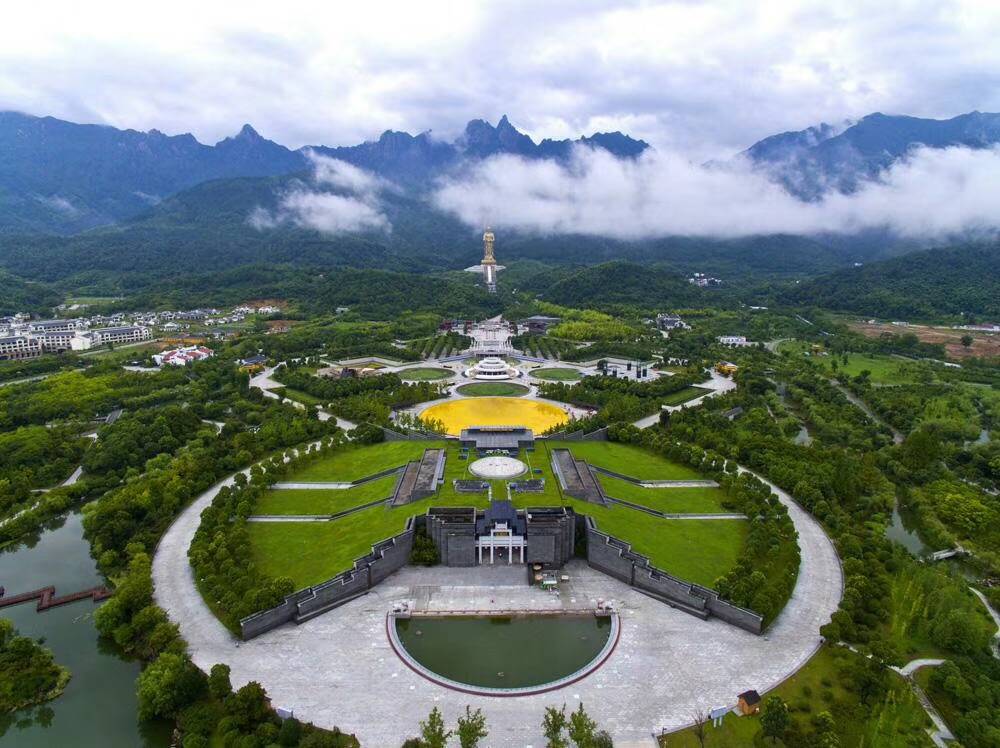 ค่ำ	 รับประทานอาหารค่ำ ณ ภัตตาคารพักที่ ZHONGXIN HOTEL หรือเทียบเท่า ระดับ 4 ดาว**** วันที่สี่	เขาจิ่วหัวซาน-วัดไป่สุ่ยกง (นั่งรถรางขึ้น-ลง) -โย่วเซินเตี้ยน-วัดฮั่วเฉิง-ยอดเขาเทียนไถ-วัดเทียนไถเช้า		 รับประทานอาหารเช้า ณ ห้องอาหารโรงแรมนำท่านเดินทางสู่ เขาจิ่วหัวซาน (ใช้เวลาเดินทางประมาณ 40 นาที) ภูเขานี้ตั้งอยู่ห่างจากตัวอำเภอเมืองชิงหยาง นครฉือโจว มณฑลอันฮุยไปทางด้านตะวันตกเฉียงใต้ 20 กิโลเมตร เขตทัศนียภาพมีเนื้อที่ 120 ตารางกิโลเมตร เขตอนุรักษ์ครอบคลุมพื้นที่ 174 ตารางกิโลเมตร ปัจจุบันเป็นเขตท่องเที่ยวเกรด 5A แห่งชาติ และเป็นเขตท่องเที่ยวชมทิวทัศน์เชิงวัฒนธรรมเชิงสาธิตระดับชาติ ได้รับการขนานนามว่าเป็นพุทธศาสนสถานลักษณะนานาชาติ ภูเขาจิ่วหัวซานประกอบด้วย หินแกรนิต มียอดเขาเป็นหลัก มีแอ่งกะทะ หุบเขาลำธารลำห้วยตัดแทรกไปมา เขาจิ่วหัวซานมียอดเขาทั้งสิ้น 99 ยอด โดยมียอดเขาที่สูงตระหง่านดูยิ่งใหญ่ที่สุดอยู่ 9 ยอด อาทิ ยอดเทียนถาย (แท่นฟ้า) , สือหวาง (เจ้าทั้ง 10) , เหลียนหัว (ปทุมา) , เทียนจู้ (เสาฟ้า) ฯลฯ ระหว่างเขาเต็มไปด้วยหุบเขา ห้วยลึก น้ำพุไหลพุ่งดิ่งลงสู่สระน้ำลึกกระจายตัวเป็นฟองฟูฟ่อง ดูอลังการยิ่งใหญ่มาก เขาจิ่วหัวซานเป็นดั่งชุดภาพภูเขาแม่น้ำตามธรรมชาติที่สะอาดบริสุทธิ์ จุดชมวิวต่างๆผสมผสานขับดันกันก่อให้เกิดภาพที่งดงามยิ่งขึ้น ความงดงามของธรรมชาติกับทัศนียภาพเชิงวัฒนธรรมผสมผสานเข้ากันอย่างดี เสริมเติมด้วยภาพบรรยากาศที่ฤดูทั้งสี่แตกต่างกันอย่างชัดเจนและภาพปรากฏการณ์บนท้องฟ้าอันงดงามแปลกตา เช่น ภาพดวงอาทิตย์ขึ้น เมฆสีแดงยามพลบค่ำ ทะเลเมฆ น้ำค้างแข็งแม่คะนิ้ง ฝนลูกเห็บพระอาทิตย์ทรงกลดงดงามเกินพรรณนา ทำให้ผู้คนที่มาเยือนมิอยากจะจากไป บนเขาจิ่วหัวซานมีวัดวาอารามโบราณตั้งเรียงรายอยู่จำนวนมาก อบอวลไปด้วยควันธูปเทียนเป็นปูชนียสถานอันศักดิ์สิทธิ์ที่บรรดาผู้ศรัทธาในพุทธศาสนาต่างมาเคารพกราบไหว้ ทัศนียภาพของเขาจิ่วหัวซานงดงามมาก อากาศเย็นสบาย เป็นแดนสวรรค์แห่งการท่องเที่ยว ปัจจุบันบนภูเขาจิ่วหัวซานมีวัดจำนวน 80 กว่าแห่ง มีพระภิกษุและภิกษุณีกว่า 300 รูป ได้ค่อยๆกลายเป็นเขตชมทัศนียภาพการท่องเที่ยวที่เป็นเอกลักษณ์ทางพุทธศาสนา จากนั้นนำท่านเดินทางสู่ยอดเขาตงเฟิง เที่ยวชม วัดไป่   สุ่ยกง หรือ พระวิหารร้อยปี (นั่งรถรางขึ้น-ลง) อันโด่งดัง ซึ่งแผ่นป้ายเหนือประตูของพระวิหารมีตัวอักษรสีทองสิบตัวความว่า “พระราชทานนามว่า พระวิหารร้อยปี อารามคุ้มครองบ้านเมืองหมื่นปี” เป็นวัดเก่าแก่ใหญ่เป็นอันดับที่ 4 ของจิ่วหัวซาน สร้างขึ้นในศตวรรษที่ 16 เดิมชื่อวัดไจ้ซิงอัน มีเรื่องเล่ากันว่า มีพระภิกขุรูปหนึ่งนามว่า หลวงพ่อหวูเซี๊ยะ ได้เดินทางมายังเขาจิ่วหัวซานเมื่ออายุ 26 ปี และได้บำเพ็ญเพียรอย่างหนัก เป็นเวลา 100 ปี ในถ้ำบนภูเขาที่แทบจะไม่ปรากฏร่องรอยของผู้คนหลังจากท่านมรณภาพได้ 3 ปี ผู้คนจึงได้พบร่างกายของท่านในถ้ำพระบนภูเขา เห็นว่าท่านเป็นพระพุทธองค์กลับชาติมาเกิด จึงได้นำทองมาปิดร่างของท่านเพื่อไว้บูชา หลังจากจักรพรรดิ์หมิงฉงเจิน (ครองราชย์ช่วงค.ศ. 1628-1645) ทรงทราบก็ได้พระราชทานนามให้ท่านว่า “นิรมานกายของพระโพธิสัตว์” ทำให้วัดเล็กๆสำหรับบูชาท่านแห่งนี้อบอวลไปด้วยควันธูปเทียนไปทั่ววัด และได้ขยายพื้นที่ออกไปจนกลายเป็นหนึ่งในป่าใหญ่ทั้งสี่ของเขาจิ่วหัวซาน ให้ท่านได้กราบนมัสการสิ่งศักดิ์สิทธิ์ที่วัดรวมถึงนมัสการสังขารที่หุ้มด้วยทองของพระสงฆ์หวูเซี๊ยะ ซึ่งสวมหมวกพระ ห่มจีวรสีแดง นั่งตัวตรงอยู่บนฐานดอกบัว 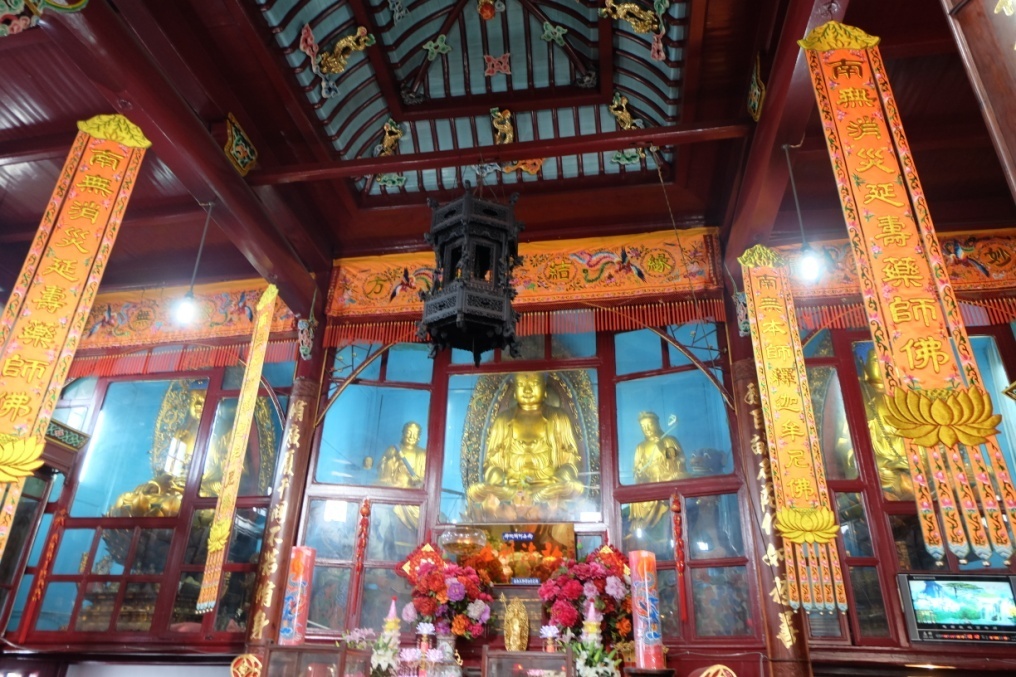 จากนั้นนำท่านเดินทางสู่ วัดพระองค์แท้ หรือ ตำหนักโย่วเซินเตี้ยน วัดโบราณสร้างในสมัยราชวงศ์ถัง (ค.ศ. 757) วัดแห่งนี้เป็นสถานที่ซึ่งฝังอัฐิของพระภิกษุชาวเกาหลีชื่อจินเฉียวเจวี๋ย (KIM KIAO KAK) ซึ่งชาวพุทธจีนมีความเชื่อว่าท่านคือภาคหนึ่งของกษิติครรภ์โพธิสัตว์ "ตี้จ้างหวางผู่ซา" พระโพธิสัตว์ประจำเขาจิ่วหัวซาน ให้ท่านได้กราบนมัสการและขอพรจากสิ่งศักดิ์สิทธิ์ 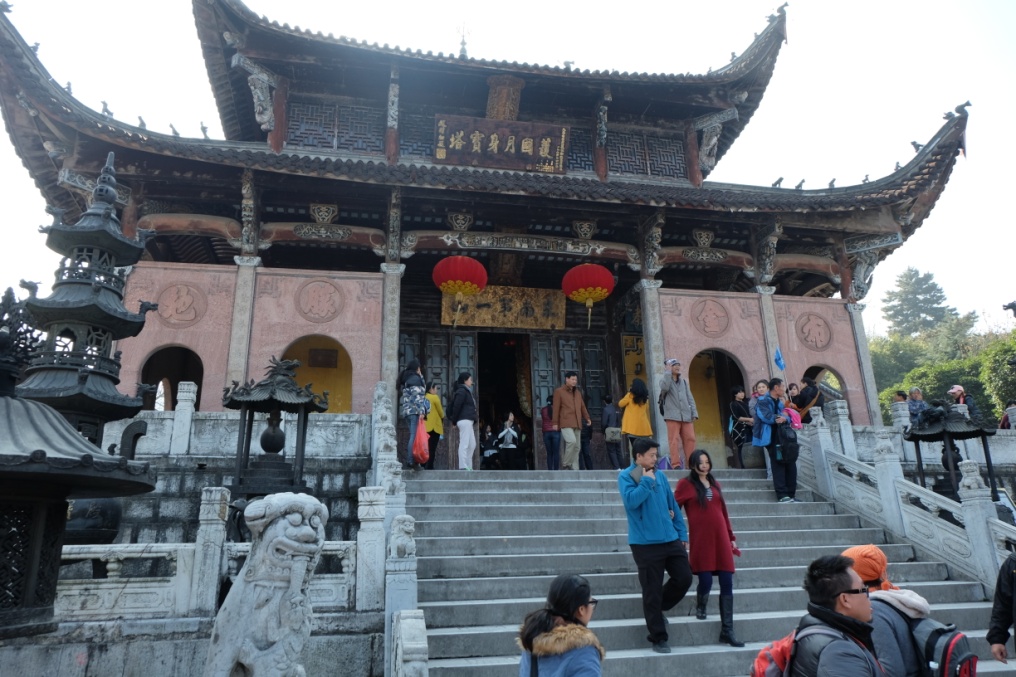 เที่ยง	 รับประทานอาหารกลางวัน ณ ภัตตาคาร บ่าย 	นำท่านเที่ยวชม วัดฮั่วเฉิง เป็นวัดที่มีชื่อเสียงและเก่าแก่ที่สุดบนเขาจิ่วหัวซาน สร้างขึ้นเป็นวัดแบบเรียบง่ายโดยภิกษุเป่ยตู ในสมัยราชวงศ์จิ้น ถือเป็นวัดแรกในพุทธคีรีจิ่วหัวซาน มีพื้นที่ 3,500 ตารางเมตร ในราวปี ค.ศ. 756-758 สมัยราชวงศ์ถัง ได้มีการบูรณะอาคารวิหารครั้งใหญ่ และได้ตั้งชื่อใหม่ว่า "วัดฮั่วเฉิง" การก่อสร้างวิหารมีลักษณะพิเศษคือใช้ไม้ล้วนประกอบแบบเข้าลิ่มไม่ใช้ตะปู ปัจจุบันเปิดเป็นพิพิธภัณฑ์ ภายในมีสิ่งประหลาดตาหลายสิ่ง อันได้แก่ ปลาวาวา ซึ่งลักษณะคล้ายจิ้งจก แต่เป็นสัตว์ครึ่งบกครึ่งน้ำ ส่งเสียงร้องลักษณะคล้ายเด็กเล็กร้อง ชมชุดโบราณของพระตี้จ้างซึ่งมีขนาดใหญ่ถึง 3 เท่าของคนสมัยปัจจุบัน ให้ท่านได้กราบนมัสการและขอพรจากสิ่งศักดิ์สิทธิ์ 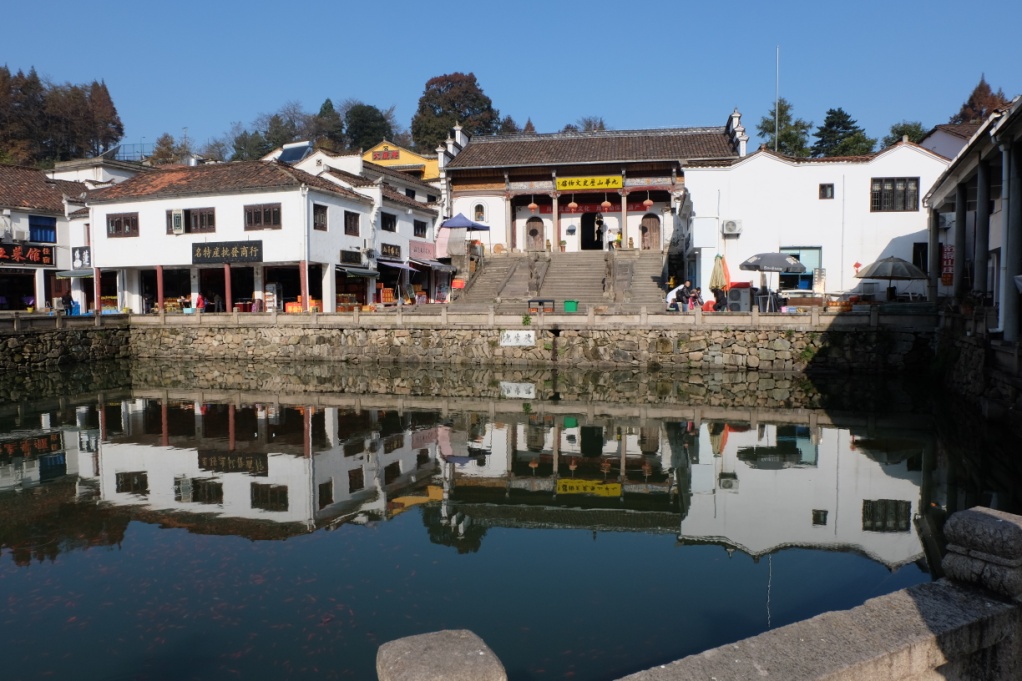 จากนั้นนำท่านนั่งกระเช้าขึ้นสู่ ยอดเขาเทียนไถ นำท่านสู่ วัดเทียนไถ หรือเรียกอีกชื่อว่า วัดตี้จ้าง วัดนี้สร้างในสมัยราชวงศ์ซ่ง มีอายุเก่าแก่ควบคู่กับเขาจิ่วหัวซาน จนมีคำกล่าวว่า “หากไม่เดินทางสู่วัดเทียนไถ ก็เปรียบเสมือนไม่ได้เดินทางมาจิ่วหัวซาน” จากนั้นนำท่านเดินทางสู่ กู่ไป่จิงไถ หรือ หอพระคัมภีร์ศักดิ์สิทธิ์ สร้างขึ้นในสมัยราชวงศ์ ถัง มีพื้นที่ประมาณ 890 ตรม. เล่ากันว่าเมื่อครั้งที่พระตี้จ้างยังมีชีวิตอยู่ ท่านได้มาสวดมนต์ เป็นประจำทุกวันจนได้สร้างขึ้นเป็นวัด และเก็บคัมภีร์สำคัญต่างๆไว้มากมาย สมควรแก่เวลานำท่านนั่งกระเช้าลงเขาค่ำ	 รับประทานอาหารค่ำ ณ ภัตตาคารพักที่ ZHONGXIN HOTEL หรือเทียบเท่า ระดับ 4 ดาว**** วันที่ห้า	จิ่วหัวซาน-นานกิง-ผ่านชมกำแพงเมืองโบราณ-ตลาดฟูจือเมี่ยว-นานกิง-กรุงเทพฯเช้า		 รับประทานอาหารเช้า ณ ห้องอาหารโรงแรม 	นำท่านเดินทางกลับสู่  เมืองนานกิง (ใช้เวลาเดินทางประมาณ 3.30 ชั่วโมง)  ซึ่งมีประวัติเก่าแก่ย้อนหลังตั้งแต่สมัย 500 ปีก่อนคริสตกาล เคยเป็นเมืองหลวงของอาณาจักรจีนช่วงศตวรรษที่ 3 – 6เที่ยง	 รับประทานอาหารกลางวัน ณ ภัตตาคารบ่าย 	นำท่าน ผ่านชมกำแพงเมืองโบราณ ที่สร้างตั้งแต่สมัยราชวงศ์หมิง อยู่คู่เมืองนานกิงมาหลายร้อยปี ทำให้เมืองนานกิงดูเป็นเมืองหลวงเก่าแก่ จากนั้นให้ท่านได้อิสระช้อปปิ้งเลือกซื้อสินค้าที่ระลึกของนานกิงที่ ตลาดฟูจื่อเมี่ยวาเพื่อเลือกซื้อสินค้าราคาถูก เช่น เสื้อผ้า ของที่ระลึกนานาชนิด อาหาร ที่บริเวณถนนแห่งนี้ 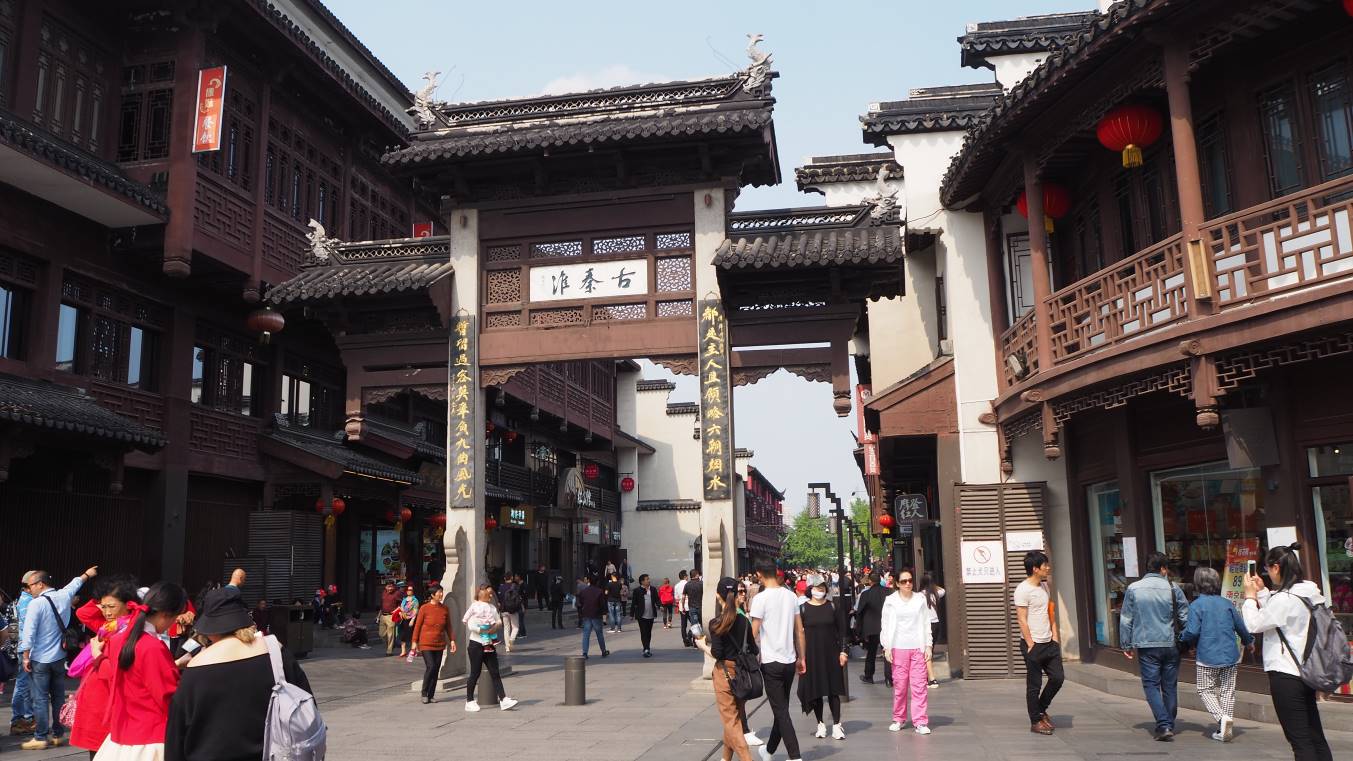 ค่ำ	 รับประทานอาหารค่ำ ณ ภัตตาคาร22.10 น. 	 เหินฟ้าสู่ กรุงเทพฯ โดยสายการบิน CHINA EASTERN AIRLINES เที่ยวบินที่ MU2803 	 (บริการอาหารว่างบนเครื่อง)01.10+1 น.	ถึงท่าอากาศยานสุวรรณภูมิ กรุงเทพฯ โดยสวัสดิภาพ พร้อมความประทับใจ...........    ********ขอบคุณทุกท่านที่ใช้บริการ********       ซื่อสัตย์ จริงใจ ห่วงใย เน้นบริการ คืองานของเรา     (*** กรุ๊ปออกเดินทางได้ตั้งแต่ 9 ท่านขึ้นไป ***)ทัวร์คุณธรรม จิ่วหัวซาน...ขนมทองทัตสวนพุทธธรรมจิ่วหัวซาน พระใหญ่หลิงซาน นานกิง 5 วัน 3 คืน (MU)ค่าตั๋วเครื่องบินชั้นทัศนาจร ไป-กลับ พร้อมกรุ๊ป ตามที่ระบุไว้ในรายการเท่านั้น ค่าภาษีสนามบินทุกแห่ง หากสายการบินมีการปรับราคาภาษีน้ำมันขึ้น ทางบริษัทฯ ขอสงวนสิทธิ์เก็บค่าภาษีน้ำมันเพิ่มตามความเป็นจริง ก่อนการเดินทาง**ราคาทัวร์นี้เช็คภาษีน้ำมัน ณ วันที่ 02 ต.ค. 62 เป็นเงิน 5,600 บาทค่าวีซ่าจีน ปกติ 4 วันทำการ ราคา 1,650 บาท (ผู้ถือหนังสือเดินทางไทย) **กรณียื่นด่วน 2 วันทำการ ชำระค่าส่วนต่างเพิ่ม 1,125 บาท (ชำระพร้อมค่าทัวร์ส่วนที่เหลือ)  ค่าโรงแรมระดับมาตรฐาน (พักห้องละ 2-3 ท่าน), อาหาร และเครื่องดื่มทุกมื้อ ตามที่ระบุไว้ในรายการ5.  ค่ายานพาหนะ และค่าธรรมเนียมเข้าชมสถานที่ต่างๆ ตามที่ระบุไว้ในรายการน้ำหนักสัมภาระ ท่านละไม่เกิน 23 กิโลกรัม จำนวน 1 ใบ  สัมภาระติดตัวขึ้นเครื่องได้ 1 ชิ้น ต่อท่าน น้ำหนักต้องไม่เกิน 7 กิโลกรัม, ค่าประกันวินาศภัยเครื่องบินตามเงื่อนไขของแต่ละสายการบินที่มีการเรียกเก็บค่าประกันอุบัติเหตุระหว่างการเดินทาง ท่านละไม่เกิน 1,000,000 บาท (ค่ารักษาพยาบาล 500,000 บาท) คุ้มครองผู้เอาประกันที่มีอายุตั้งแต่ 1 เดือนขึ้นไป และผู้เอาประกันอายุระหว่าง 1 เดือน ถึง 15 ปี และผู้ที่มีอายุสูงกว่า 70 ปี ขึ้นไป ค่าชดเชยทั้งหลายตามกรมธรรม์จะลดลงเหลือเพียงครึ่งหนึ่งของค่าชดเชยที่ระบุไว้ในกรมธรรม์ทั้งนี้ย่อมอยู่ในข้อจำกัดที่มีการตกลงไว้กับบริษัทประกันชีวิต ทุกกรณี ต้องมีใบเสร็จ และมีเอกสารรับรองทางการแพทย์ หรือจากหน่วยงานที่เกี่ยวข้องหมายเหตุ ** ในกรณีลูกค้าท่านใดสนใจ ซื้อประกันการเดินทางเพื่อให้คลอบคลุมในเรื่องของสุขภาพ ท่านสามารถสอบถามรายละเอียดเพิ่มเติมได้ที่เจ้าหน้าที่ของบริษัท ฯ ***ทั้งนี้อัตราเบี้ยประกันเริ่มต้นที่ 330 บาท ขึ้นอยู่กับระยะเวลาการเดินทางการประกันไม่คุ้มครองกรณีที่เสียชีวิต หรือ เจ็บป่วยทางร่างกายด้วยโรคประจำตัว, การติดเชื้อ, ไวรัส, ไส้เลื่อน, ไส้ติ่ง, อาการที่เกี่ยวข้องกับการติดยา, โรคติดต่อทางเพศสัมพันธ์, การบาดเจ็บจากความเสียหายโดยเจตนา, การฆ่าตัวตาย, เสียสติ, ตกอยู่ภายใต้อำนาจของสุรายาเสพติด, บาดเจ็บจากการทะเลาะวิวาท การแท้งบุตร, การบาดเจ็บเนื่องมาจากอาชญากรรม, จลาจล, นัดหยุดงาน, การก่อการร้าย การยึดพาหนะ และการปล้นอากาศยาน (Terrorism, Hijack, Skyjack) และ อื่นๆตามเงื่อนไขในกรมธรรม์อัต8.  ค่าบริการดังกล่าว (ข้อ 1-7) เป็นค่าบริการเฉพาะผู้เดินทางที่เป็นชาวไทยเท่านั้น!!! ต1.  ค่าทำหนังสือเดินทางทุกประเภทค่าใช้จ่ายอื่นๆ ที่นอกเหนือจากรายการระบุ เช่น ค่าใช้จ่ายส่วนตัวอื่นๆ ฯลฯกรุณาเตรียมค่าทิปไกด์, คนขับรถ และหัวหน้าทัวร์ รวม 150 หยวนต่อคน (เด็กชำระทิปเท่ากับผู้ใหญ่)กรณีกรุ๊ปออกเดินทางน้อยกว่า 15 ท่าน ขอเก็บค่าทิปเพิ่ม 50 หยวน / ท่าน / ทริปค่าภาษีมูลค่าเพิ่ม VAT 7 % และหักภาษี ณ ที่จ่าย 3 % ในกรณีที่ลูกค้าต้องการใบเสร็จรับเงินที่ถูกต้อง จะต้องบวกค่าภาษีมูลค่าเพิ่ม และหัก ณ ที่จ่าย จากยอดขายจริงทั้งหมดเท่านั้น และโปรดแจ้งทางบริษัทฯ จะออกให้ภายหลัง ขอสงวนสิทธิ์ออกใบเสร็จที่ถูกให้กับบริษัททัวร์เท่านั้นค่าวีซ่าจีนสำหรับชาวต่างชาติในการจองครั้งแรก ชำระมัดจำท่านละ 10,000 บาท หรือทั้งหมด (ภายใน 3 วัน หลังจากทำการจอง) พร้อมส่งสำเนาหนังสือเดินทาง ให้กับเจ้าหน้าที่ฝ่ายขายส่งหนังสือเดินทางตัวจริง, พร้อมรูปถ่าย จำนวน 2 รูป (ตามกฎของการขอวีซ่าจีนในหัวข้อด้านล่าง) และเอกสารที่ให้กรอกท้ายโปรแกรมทัวร์ ให้กับเจ้าหน้าที่ฝ่ายขาย ก่อนเดินทาง 15 วัน **กรณียื่นด่วน 2 วันทำการ ชำระค่าส่วนต่างเพิ่ม 1,125 บาท  (อัตราดังกล่าวข้างต้น สำหรับผู้ถือหนังสือเดินทางไทยเท่านั้น) ชำระส่วนที่เหลือ ก่อนเดินทาง 15 วัน (ไม่นับรวมวันเสาร์ อาทิตย์ และวันหยุดราชการ)   แจ้งยกเลิกก่อนเดินทาง 30 วัน คืนค่าใช้จ่ายทั้งหมด    แจ้งยกเลิกก่อนเดินทาง 15-29 วัน เก็บค่าใช้จ่ายท่านละ 10,000 บาท    แจ้งยกเลิกน้อยกว่า 1-14 วันก่อนเดินทาง ทางบริษัทฯ ขอสงวนสิทธิ์เก็บค้าใช้จ่ายทั้งหมดกรณีเจ็บป่วย จนไม่สามารถเดินทางได้ ซึ่งจะต้องมีใบรับรองแพทย์จากโรงพยาบาลรับรอง บริษัทฯ จะพิจารณาเลื่อนการเดินทางของท่านไปยังคณะต่อไป แต่ทั้งนี้ท่านจะต้องเสียค่าใช้จ่ายที่ไม่สามารถเรียกคืนได้ เช่น ค่าตั๋วเครื่องบิน ค่าห้อง ค่าธรรมเนียมวีซ่าตามที่สถานทูตฯ เรียกเก็บ และค่าใช้จ่ายอื่นๆ ที่เกิดขึ้นตามจริง ในกรณีที่ไม่สามารถเดินทางได้ เมื่อท่านออกเดินทางไปกับคณะแล้ว ท่านงดการใช้บริการรายการใดรายการหนึ่ง หรือไม่เดินทางพร้อมคณะถือว่า   ท่านสละสิทธิ์ ไม่อาจเรียกร้องค่าบริการ และเงินมัดจำคืน ไม่ว่ากรณีใดๆ ทั้งสิ้น  กรุ๊ปที่เดินทางช่วงวันหยุดเทศกาลที่ต้องการันตีมัดจำกับสายการบินหรือค่ามัดจำที่พัก รวมถึงเที่ยวบินพิเศษ เช่น Extra Flight และ Charter Flight จะไม่มีการคืนเงินมัดจำ หรือค่าทัวร์ทั้งหมด เนื่องจากค่าตั๋วเป็นการเหมาจ่ายในเที่ยวบินนั้นๆ คณะทัวร์ครบ 9 ท่านออกเดินทาง มีหัวหน้าทัวร์ไทยเดินทางไป-กลับ พร้อมกับคณะ ขนาดของกรุ๊ปไซค์ จำนวนผู้เดินทางอาจมีการปรับเพิ่มขึ้นได้โดยไม่ต้องแจ้งให้ทราบล่วงหน้า  บริษัทฯ มีสิทธิ์ที่จะเปลี่ยนแปลงรายละเอียดบางประการในทัวร์นี้ เมื่อเกิดเหตุสุดวิสัยจนไม่อาจแก้ไขได้ รายการท่องเที่ยวสามารถเปลี่ยนแปลงได้ตามความเหมาะสม โดยคำนึงถึงผลประโยชน์ของผู้เดินทางเป็นสำคัญ รายการท่องเที่ยว และอาหาร สามารถสลับรายการในแต่ละวัน เพื่อให้โปรแกรมการท่องเที่ยวเป็นไปอย่างราบรื่น และเหมาะสม โดยคำนึงถึงผลประโยชน์ของผู้เดินทางเป็นสำคัญ                                                                                        บริษัทฯ ไม่รับผิดชอบค่าเสียหายในเหตุการณ์ที่เกิดจากสายการบิน ภัยธรรมชาติ ปฏิวัติและอื่นๆที่อยู่นอกเหนือการควบคุมของทางบริษัทฯหรือค่าใช้จ่ายเพิ่มเติมที่เกิดขึ้นทางตรงหรือทางอ้อม เช่น การเจ็บป่วย, การถูกทำร้าย, การสูญหาย, ความล่าช้า หรือจากอุบัติเหตุต่างๆ ทางบริษัทฯ จะไม่รับผิดชอบใดๆ ทั้งสิ้นหากเกิดกรณีความล่าช้าจากสายการบิน, การประท้วง, การนัดหยุดงาน, การก่อจลาจล หรือกรณีที่ท่านถูกปฏิเสธ การเข้าหรือออกเมืองจากเจ้าหน้าที่ตรวจคนเข้าเมือง หรือ เจ้าหน้าที่กรมแรงงานทั้งจากไทย และต่างประเทศซึ่งอยู่นอกเหนือความรับผิดชอบของบริษัทฯ หากไม่สามารถไปเที่ยวในสถานที่ที่ระบุในโปรแกรมได้ อันเนื่องมาจากธรรมชาติ ความล่าช้า และความผิดพลาดจากทางสายการบิน จะไม่มีการคืนเงินใดๆทั้งสิ้น แต่ทั้งนี้ทางบริษัทฯจะจัดหารายการเที่ยวสถานที่อื่นๆมาให้ โดยขอสงวนสิทธิ์การจัดหานี้โดยไม่แจ้งให้ทราบล่วงหน้า ราคานี้คิดตามราคาตั๋วเครื่องบินในปัจจุบัน หากราคาตั๋วเครื่องบินปรับสูงขึ้น บริษัทฯ สงวนสิทธิ์ที่จะปรับราคาตั๋วเครื่องบินตามสถานการณ์ดังกล่าว ทางบริษัทฯจะไม่รับผิดชอบใดๆ ทั้งสิ้น หากท่านใช้บริการของทางบริษัทฯไม่ครบ อาทิ ไม่เที่ยวบางรายการ, ไม่ทานอาหารบางมื้อ เพราะค่าใช้จ่ายทุกอย่าง ทางบริษัทฯได้ชำระค่าใช้จ่ายให้ตัวแทนต่างประเทศแบบเหมาขาดก่อนออกเดินทางแล้ว กรณีที่กองตรวจคนเข้าเมืองทั้งที่กรุงเทพฯ และในต่างประเทศปฏิเสธมิให้เดินทางออก หรือเข้าประเทศที่ระบุในรายการเดินทาง  บริษัทฯ ของสงวนสิทธิ์ที่จะไม่คืนค่าบริการไม่ว่ากรณีใดๆ ทั้งสิ้นอัตราค่าบ ทางบริษัทฯจะไม่รับผิดชอบใดๆ ทั้งสิ้น หากเกิดสิ่งของสูญหายจากการโจรกรรม และ/หรือ เกิดอุบัติเหตุที่เกิดจากความประมาทของตัวนักท่องเที่ยวเอง ในกรณีที่ลูกค้าต้องออกตั๋วโดยสารภายในประเทศ กรุณาติดต่อเจ้าหน้าที่ของบริษัท ฯ ก่อนทุกครั้ง  มิฉะนั้นทางบริษัทฯจะไม่รับผิดชอบค่าใช้จ่ายใดๆ ทั้งสิ้น เมื่อท่านตกลงชำระเงินไม่ว่าทั้งหมดหรือบางส่วนกับทางบริษัทฯ ทางบริษัทฯ จะถือว่าท่านได้ยอมรับในเงื่อนไขข้อตกลงต่างๆ ที่ได้ระบุไว้แล้วทั้งหมดหนังสือเดินทางที่มีอายุการใช้งานไม่ต่ำกว่า 6 เดือนหมายเหตุ : หนังสือเดินทางต้องไม่มีการ ชำรุดใดๆ ทั้งสิ้น ถ้าเกิดการชำรุด เจ้าหน้าที่ตรวจคนเข้า-ออกเมือง จะปฏิเสธการขอออกนอกประเทศของท่านได้ หนังสือเดินทางต้องมีหน้าว่าง สำหรับประทับตราวีซ่าและตราเข้า-ออก อย่างน้อย 2 หน้าเต็ม  รูปถ่ายหน้าตรง ถ่ายจากร้านถ่ายรูปจำนวน 2 ใบ ขนาด 1.5 X 2 นิ้ว พื้นหลังสีขาวเท่านั้น!! ข้อห้าม : ห้ามแม็ครูป, ห้ามรูปเป็นรอย, ห้ามเปื้อน, ห้ามยิ้ม, ห้ามใส่เสื้อสีอ่อน และสีขาว (ห้ามใส่เสื้อคอกว้าง แขนกุด ซีทรู ลูกไม้ สายเดี่ยว ชุดราชการ ชุดยูนิฟอร์มชุดทำงาน ชุดนักเรียน นักศึกษา), ห้ามใส่แวนตาสีดำ หรือกรอบแว่นสีดำ, ห้ามสวมใส่เครื่องประดับทุกชนิด เช่น ต่างหู สร้อย กิ๊ปติดผม คาดผม เข็มกลัด เป็นต้น รูปต้องเห็นคิ้ว และใบหูทั้ง 2 ข้างชัดเจน ห้ามผมปิดหน้ารูปต้องอัดด้วยกระดาษสีโกดัก หรือฟูจิเท่านั้น และต้องไม่ใช่สติ๊กเกอร์ หรือรูปพริ้นซ์จากคอมพิวเตอร์ รูปใหม่ถ่ายมาไม่เกิน 6 เดือน **ท่านที่ประสงค์ใช้รูปถ่ายข้าราชการในการยื่นวีซ่า กรุณาเตรียมหนังสือรับรองต้นสังกัดจัดมาพร้อมกับการส่งหนังสือเดินทาง เอกสารที่ให้กรอกท้ายโปรแกรมทัวร์ (กรุณากรอกข้อมูลจริงให้ครบเพื่อประโยชน์ของตัวท่านเอง) กรณีเด็กอายุต่ำกว่า 18 ปี เดินทาง ใช้เอกสารเพิ่มเติม จากข้อ 1-3 ดังนี้  เดินทางพร้อมพ่อแม่ / เดินทางพร้อมพ่อ หรือ แม่  1. สำเนาสูติบัตร (ใบเกิด) ทั้งนี้กรณีเด็กอายุต่ำกว่า 6 ปี ต้องใช้สูติบัตร (ใบเกิด) ตัวจริง		2. สำเนาทะเบียนสมรสพ่อแม่ 		3. สำเนาบัตรประชาชน และสำเนาทะเบียนบ้านพ่อแม่ 		4. กรณีชื่อไม่ตรงกับสูติบัตร (ใบเกิด) ต้องใช้ใบเปลี่ยนชื่อ  เดินทางพร้อมญาติ  1. สำเนาสูติบัตร(ใบเกิด) ทั้งนี้กรณีเด็กอายุต่ำกว่า 6 ปี ต้องใช้สูติบัตร(ใบเกิด) ตัวจริง2. สำเนาทะเบียนสมรสพ่อแม่ 3. สำเนาบัตรประชาชน และสำเนาทะเบียนบ้านพ่อแม่ 4. กรณีชื่อไม่ตรงกับสูติบัตร (ใบเกิด) ต้องใช้ใบเปลี่ยนชื่อ5. ใบยินยอมออกนอกประเทศจากพ่อแม่ ไปทำที่เขตหรืออำเภอเท่านั้น6.  ผู้เดินทางที่ชื่อเป็นชาย แต่รูปร่าง หน้าตาเป็นหญิง (สาวประเภทสอง) ใช้เอกสารเพิ่มเติม จากข้อ 1-3 ดังนี้1. หนังสือรับรองการทำงาน เป็นภาษอังกฤษตัวจริงเท่านั้น 2. หนังสือชี้แจงตัวเอง เป็นภาษาอังกฤษตัวจริงเท่านั้น3. สำเนาบุ๊คแบงค์ อัพเดทยอดปัจจุบัน ขั้นต่ำ 100,000 บาทสำเนาบัตรประชาชน และสำเนาทะเบียนบ้านต้องไปแสดงตัวต่อหน้าผู้รับยื่นวีซ่าที่ศูนย์ยื่นวีซ่าจีนในวันยื่นวีซ่า7. 	กรณีหนังสือเดินทางชาวต่างชาติ ใช้เอกสารเพิ่มเติม จากข้อ 1-3 ดังนี้1. ใบอนุญาตการทำงานในประเทศไทย ตัวจริงเท่านั้น!! ต่ออายุการทำงานแล้วไม่ต่ำกว่า 3 – 6 เดือน หากไม่ได้ทำงานในประเทศไทย ผู้เดินทางต้องไปดำเนินการขอวีซ่าเข้าประเทศจีนด้วยตนเอง2. หนังสือรับรองการทำงาน เป็นภาษาอังกฤษ ตัวจริง มีตราประทับและลายเซ็นต์สำเนาบุ๊คแบงค์ อัพเดทยอดปัจจุบัน ขั้นต่ำ 100,000 บาทกรณีสมรสกับคนไทย ต้องแนบสำเนาทะเบียนสมรสค่าธรรมเนียมการยื่นวีซ่าหนังสือเดินทางคนต่างชาติในกรณีที่ทางบริษัทฯ สามารถขอวีซ่าให้ได้หนังสือเดินทางของคนอเมริกัน ท่านละ 5,210 บาทหนังสือเดินทางของคนต่างชาติอื่นๆ (กรุณาสอบถามรายละเอียดได้ที่เจ้าหน้าที่ฝ่ายขาย)ประเทศที่ไม่สามารถขอวีซ่าจีนแบบด่วนได้  ต่างชาติฝรั่งเศส และประเทศยุโรปที่เข้ากลุ่มข้อตกลงเชงเก้น 25 ประเทศ : ออสเตรีย เบลเยี่ยม สาธารณรัฐเช็ก เดนมาร์ก ฟินแลนด์ ฝรั่งเศส เยอรมัน กรีซ ฮังการี ไอซ์แลนด์ อิตาลี ลิทัวเนีย ลัตเวียลักเซมเบิร์ก มอลต้า เนเธอแลนด์ โปแลนด์ นอร์เวย์ โปรตุเกส สโลวาเกีย สโลเวเนีย สเปน สวีเดนสวิสเซอแลนด์เอสโทเนียกรณีหนังสือเดินทางต่างด้าว (เล่มเหลือง) ผู้เดินทางต้องไปดำเนินการขอวีซ่าเข้าประเทศจีนด้วยตนเอง  เนื่องจากผู้เดินทางจะต้องไปแสดงตนที่สถานทูตจีน และต้องทำเรื่องแจ้ง เข้า-ออก หรือ Re-Entry ก่อนทำการยื่นวีซ่าเอกสารทุกอย่างต้องจัดเตรียมพร้อมล่วงหน้าก่อนยื่นวีซ่า ดังนั้นกรุณาเตรียมเอกสารพร้อมส่งให้บริษัททัวร์ อย่าง น้อย 10 วันทำการ (ก่อนออกเดินทาง) โปรดทำความเข้าใจ ศูนย์ยื่นวีซ่าจีนอาจเรียกขอเอกสารเพิ่มเติม หรือเปลี่ยนระเบียบการยื่นเอกสาร เป็นเอกสิทธิ์ของสถานทูต และบางครั้งบริษัททัวร์ไม่ทราบล่วงหน้า   ผู้ที่ประสงค์จะใช้หนังสือเดินทางราชการ หรือ ใช้บัตร APEC ในการเดินทาง และยกเว้นการทำวีซ่าจีน ท่านจะต้องรับผิดชอบในการอนุญาตให้เข้า-ออกประเทศด้วยตนเอง เนื่องจากบริษัทฯ ไม่ทราบกฎกติกาในรายละเอียดการยกเว้นวีซ่า / ผู้ใช้บัตร APEC กรุณาดูแลบัตรของท่านเอง หากท่านทำบัตรหายในระหว่างเดินทาง ท่านอาจต้องตกค้างอยู่ประเทศจีนอย่างน้อย 2 อาทิตย์** ก่อนทำการจองทัวร์ทุกครั้ง กรุณาอ่านโปรแกรมอย่างละเอียดทุกหน้า และทุกบรรทัด เนื่องจากทางบริษัทฯ จะอิงตามรายละเอียดของโปรแกรมที่ขายเป็นหลัก **ผู้เดินทางกรุณากรอกเอกสารด้านล่างนี้!!  เพื่อประกอบการยื่นขอวีซ่าประเทศจีน**กรุณากรอกรายละเอียดทั้งหมดให้ครบถ้วน และตามความเป็นจริง เพื่อประโยชน์ของตัวท่านเอง**ชื่อ-นามสกุล (ภาษาอังกฤษตัวพิมพ์ใหญ่ ตามหน้าพาสปอร์ต)  ( MISS. / MRS. / MR.) NAME.....................................................SURNAME...........................................................สถานภาพ      โสด	 แต่งงาน            หม้าย            หย่า		   ไม่ได้จดทะเบียน    จดทะเบียน  ชื่อคู่สมรส........................................................................................................................................................................................ที่อยู่ตามทะเบียนบ้าน (ภาษาอังกฤษตัวพิมพ์ใหญ่)   ................................................................................................................................................................................................................รหัสไปรษณีย์.............................. โทรศัพท์บ้าน.........................................มือถือ..................................ที่อยู่ปัจจุบัน (กรณีไม่ตรงตามทะเบียนบ้าน / ภาษาอังกฤษตัวพิมพ์ใหญ่) ................................................................................................................................................................................................................................................................ รหัสไปรษณีย์ ..........................โทรศัพท์บ้าน........................................ชื่อสถานที่ทำงาน / สถานศึกษา (ภาษาอังกฤษตัวพิมพ์ใหญ่)..........................................................................................ตำแหน่งงาน....................................................................................................................................................................ที่อยู่สถานที่ทำงาน  / สถานศึกษา ปัจจุบัน(ภาษาอังกฤษตัวพิมพ์ใหญ่)................................................................................................................................................................รหัสไปรษณีย์ .......................................โทร............................(สำคัญมาก กรุณาแจ้งเบอร์ที่ถูกต้องที่สามารถติดต่อท่านได้โดยสะดวก เนื่องจากทางสถานทูตจะมีการโทรเช็คข้อมูลโดยตรงกับท่าน)กรณีปัจจุบันท่าน เกษียณแล้ว ต้องกรอกที่อยู่สถานที่ทำงานล่าสุดก่อนเกษียณ (ภาษาอังกฤษตัวพิมพ์ใหญ่)..........................................................................................................................................................................................................................................................................รหัสไปรษณีย์ .......................................โทร.................................(สำคัญมาก กรุณาแจ้งเบอร์ที่ถูกต้องที่สามารถติดต่อท่านได้โดยสะดวก เนื่องจากทางสถานทูตจะมีการโทรเช็คข้อมูลโดยตรงกับท่าน)ท่านเคยเดินทางเข้าประเทศจีนหรือไม่     ไม่เคย     เคยเดินทางเข้าประเทศจีนแล้ว  เมื่อวันที่....................... เดือน..................ปี...........................  ถึง วันที่.......................เดือน.......................ปี.................ภายใน 1 ปี ท่านเคยเดินทางไปต่างประเทศหรือไม่     ไม่เคย      เคย  โปรดระบุเมื่อวันที่....................... เดือน..................ปี...........................  ถึง วันที่.......................เดือน.......................ปี.................รายชื่อบุคคลในครอบครัวของท่าน พร้อมระบุความสัมพันธ์ สำหรับคนโสดขอให้ระบุชื่อบิดา-มารดา / สำหรับท่านที่สมรสแล้วให้ระบุชื่อสามี หรือ ภรรยา เท่านั้น!! (ภาษาอังกฤษตัวพิมพ์ใหญ่)1. บิดา ชื่อ (MISS. / MRS. / MR.) NAME.................................................................................SURNAME.......................................................................2. มารดา ชื่อ (MISS. / MRS. / MR.) NAME.................................................................................SURNAME......................................................................3. สามี หรือ ภรรยา ชื่อ (MISS. / MRS. / MR.) NAME.................................................................................SURNAME.......................................................................หมายเหตุ** ถ้าเอกสารส่งถึงบริษัทแล้วไม่ครบ  ทางบริษัทอาจมีการเรียกเก็บเอกสารเพิ่มเติม  อาจทำให้ท่านเกิดความไม่สะดวกภายหลัง  ทั้งนี้เพื่อประโยชน์ของตัวท่านเอง  จึงขออภัยมา ณ ที่นี้  (โปรดทำตามระเบียบอย่างเคร่งครัด       วันที่กำหนดการเช้าเที่ยงเย็นโรงแรม1กรุงเทพฯ (ท่าอากาศยานสุวรรณภูมิ) XXX2กรุงเทพฯ-นานกิง (MU2804 : 02.10-07.00)-เมืองอู๋ซีพระใหญ่หลิงซานต้าฝอ (รวมรถราง)✈JINHU HOTELหรือเทียบเท่าระดับ 4 ดาว3เมืองอู๋ซี-จิ่วหัวซาน-สวนพุทธธรรมจิ่วหัวซานZHONGXIN HOTEL
หรือเทียบเท่าระดับ 4 ดาว4เขาจิ่วหัวซาน-วัดไป่สุ่ยกง (นั่งรถรางขึ้น-ลง)-โย่วเซินเตี้ยน-วัดฮั่วเฉิง-ยอดเขาเทียนไถ-วัดเทียนไถZHONGXIN HOTELหรือเทียบเท่าระดับ 4 ดาว5จิ่วหัวซาน-นานกิง-ผ่านชมกำแพงเมืองโบราณ-ตลาดฟูจือเมี่ยว-นานกิง-กรุงเทพฯ (MU2803 : 22.10-01.10+1 )กรุณาเตรียมค่าทิปหัวหน้าทัวร์,ไกด์และคนขับรถ จำนวน 150 หยวน/คนตลอดการเดินทางกรุณาเตรียมค่าทิปหัวหน้าทัวร์,ไกด์และคนขับรถ จำนวน 150 หยวน/คนตลอดการเดินทางกรุณาเตรียมค่าทิปหัวหน้าทัวร์,ไกด์และคนขับรถ จำนวน 150 หยวน/คนตลอดการเดินทางกรุณาเตรียมค่าทิปหัวหน้าทัวร์,ไกด์และคนขับรถ จำนวน 150 หยวน/คนตลอดการเดินทางกรุณาเตรียมค่าทิปหัวหน้าทัวร์,ไกด์และคนขับรถ จำนวน 150 หยวน/คนตลอดการเดินทางกรุณาเตรียมค่าทิปหัวหน้าทัวร์,ไกด์และคนขับรถ จำนวน 150 หยวน/คนตลอดการเดินทางอัตราค่าบริการ (ราคาต่อท่าน)อัตราค่าบริการ (ราคาต่อท่าน)อัตราค่าบริการ (ราคาต่อท่าน)อัตราค่าบริการ (ราคาต่อท่าน)อัตราค่าบริการ (ราคาต่อท่าน)กำหนดการเดินทางผู้ใหญ่ พักห้องละ 2-3 ท่านเด็กอายุ 2-18 ปีพักกับผู้ใหญ่พักเดี่ยวจ่ายเพิ่มราคาไม่รวมตั๋ววันที่ 30 ตุลาคม-3 พฤศจิกายน 256222,999 บาท22,999 บาท3,500 บาท16,999 บาทวันที่ 13-17 พฤศจิกายน 256222,999 บาท22,999 บาท3,500 บาท16,999 บาทวันที่ 27 พฤศจิกายน-1 ธันวาคม 256222,999 บาท22,999 บาท3,500 บาท16,999 บาทวันที่ 3-7 ธันวาคม 256222,999 บาท22,999 บาท3,500 บาท16,999 บาทวันที่ 18-22 ธันวาคม256222,999 บาท22,999 บาท3,500 บาท16,999 บาทอัตราค่าบริการดังกล่าวรวมอัตราค่าบริการดังกล่าวไม่รวมเงื่อนไขการทำการจอง และชำระเงินการยกเลิกการเดินทางข้อควรทราบก่อนการเดินทางเอกสารในการทำวีซ่าจีนสำหรับหนังสือเดินทางไทย 